План-конспект урока по английскому языку (3 класс)Тема урока: Смешное животное (A funny animal)Тип урока: комбинированный урокЦели урока: Практические цели: развитие и совершенствование умений составлять отрицательные предложения, совершенствование лексических навыков,  развитие умений и навыков устной речи;Развивающая: развитие внимания, развитие умения анализировать, умения самооценки;Воспитательная: воспитание навыков индивидуальной и групповой работы, воспитание толерантности и умения слушать другие точки зрения.Задачи урока:- учить школьников полноценно пользоваться английским языком во всех видах речевой деятельности в рамках коммуникативной ситуации урока;- создать условия для активного коммуникативного взаимодействия, развития аналитического и креативного мышления;- актуализировать и обобщить опорные знания, способствовать активному применению их  на уроке;- научить составлять вопросы и давать ответы на них.Методы: коммуникативныйОборудование урока: мультимедийная установка, учебные пособияРисунок № 1 
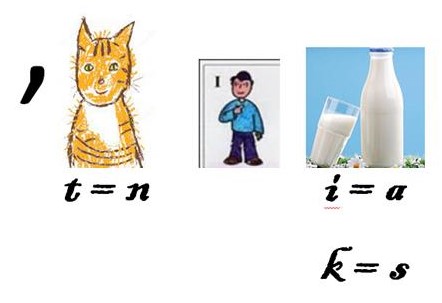 Рисунок № 2 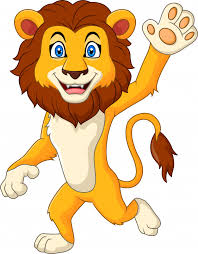 ЭтапЗадачи этапаСодержание урокаСодержание урокаСодержание урокаПедагогическая модельВремя (мин)ПримечанияЭтапЗадачи этапаУчительУчащиесяУчащиесяПедагогическая модельВремя (мин)ПримечанияОрганизационно- мотивационный этапСоздать эмоциональный фон, ввести в атмосферу иноязычного общенияGood morning, Children! I’m glad to meet you today. How are you? (ask the other pupil how is he(she)?)I’m very well too. It’s OK we are all fine today. So we can start our lesson.Good morning, Children! I’m glad to meet you today. How are you? (ask the other pupil how is he(she)?)I’m very well too. It’s OK we are all fine today. So we can start our lesson.Pupils answer the teacher’s question and ask each other.T - Cl1,5Этап целеполаганияОпределить тему и цели урокаLook at the screen please and guess what we will speak about? Yes, we continue to speak about animals.And our topic is “A funny animal”.Look at the screen please and guess what we will speak about? Yes, we continue to speak about animals.And our topic is “A funny animal”.Ps. solve the  rebus   - Animals T - Cl1,5Рисунок № 1 на экране телевизораОперационно-деятельностный этап; Работа с картинкой в учебникеПовторить ранее изученную лексику и грамматические структуры; улучшать уменияговорить по темеOpen your books at page 122, Ex. 4a. What animals can you see here? Do you see that all animals are unusual, funny?  What color is the lion\ are hippos? (etc.) You must correct the mistakes. At the last lesson we made negative sentences. Let’s remember the grammar rule (p.121) and make this exercise. Open your books at page 122, Ex. 4a. What animals can you see here? Do you see that all animals are unusual, funny?  What color is the lion\ are hippos? (etc.) You must correct the mistakes. At the last lesson we made negative sentences. Let’s remember the grammar rule (p.121) and make this exercise. Pupils name all funny animals, name their colors, correct the mistakes 8Восприятие и понимание речи на слухСмоделировать ситуацию для  речевой практики, для закрепления изученных грамматических структур All right! And I’ve got a funny animal too. Look, listen and correct the mistakes. This is a lion. It’s little. It’s angry. It’s green. It can jump, hide and fly. It likes meat and cucumbers.  All right! And I’ve got a funny animal too. Look, listen and correct the mistakes. This is a lion. It’s little. It’s angry. It’s green. It can jump, hide and fly. It likes meat and cucumbers. Pupils correct the mistakes, make negative sentences. T - Cl2Рисунок №2 на экране Этап проверки выполнения домашнего заданияСовершенствовать навыки монологической речи; закрепление и  проверка усвоения грамматического материалаAnd now we will check your homework. At home you drew a funny animal. Speak about your animal and your classmates find and correct the mistakes. Well done!And now we will check your homework. At home you drew a funny animal. Speak about your animal and your classmates find and correct the mistakes. Well done!Children speak about their animals and their classmates find and correct the mistakes.Pupil - Pupils10дети дома рисовали забавное животное (P.123, Ex.5b) и описывали его, делая при этом ошибки в описании (цвет, умения, предпочтения)Физкульт минуткаСнять мышечное и эмоциональное напряжениеLet’s have some rest. Sing the song together and act out.Let’s have some rest. Sing the song together and act out.Children sing the song and repeat the physical actions after the teacher.T - Cl2The song“Can you fly like a parrot?”Работа с текстомСовершенствовать навыки письма; And now we are going to read and write about an animal. Open your workbook at page 102, ex. 1. What animal do you see here? It’s right, they are foxes. You must listen to me and write the missing letters. Let’s see, what letters you can write. They are in the box before the exercise.   And now we are going to read and write about an animal. Open your workbook at page 102, ex. 1. What animal do you see here? It’s right, they are foxes. You must listen to me and write the missing letters. Let’s see, what letters you can write. They are in the box before the exercise.   Pupils make the exercise. T - Ps2Развитие речевых умений поиск и выделение необходимой информации в тексте; развитие умений составлять и отвечать на вопросы по текстуAnd now make up 3-4 questions about foxes and ask them to your classmates. And now make up 3-4 questions about foxes and ask them to your classmates. Pupils write the questions, ask and answer.Pupil - Pupils6Работа с текстомСовершенствовать навыки чтения; закрепление и  проверка усвоения грамматического материалаWell done! You know a lot of about foxes. Let’s speak about the other animals. Look at the exercise 2a. What animals do you see here? We are going to reed sentences and circle the correct word. Well done! You know a lot of about foxes. Let’s speak about the other animals. Look at the exercise 2a. What animals do you see here? We are going to reed sentences and circle the correct word. 7Ok. You can colour the picture now and then write about animals. Use negative sentences too. Ok. You can colour the picture now and then write about animals. Use negative sentences too. Предметная рефлексия; Подведение итогов урокаВыявить усвоение учащимися полученных знаний; Оценить и прокомментировать результаты работы учащихся.Our lesson is coming to the end and I would like to ask you to evaluate your work in class.Let’s remember what funny animal we saw today at our lesson? Is it difficult for you to make up negative sentences and describe animals? Our lesson is coming to the end and I would like to ask you to evaluate your work in class.Let’s remember what funny animal we saw today at our lesson? Is it difficult for you to make up negative sentences and describe animals? Pupils answer the questions. T – Pls. 3Домашнее заданиеРазъяснить принцип выполнения домашнего заданияOur lesson is over. Thank you for your attention and your hard work. Write your homework to the next lesson: WB.P. 103, Ex.3Complete the sentences. This is a text about bears. You must read it and fill in the gaps (the words are in the box before the exercise).  Our lesson is over. Thank you for your attention and your hard work. Write your homework to the next lesson: WB.P. 103, Ex.3Complete the sentences. This is a text about bears. You must read it and fill in the gaps (the words are in the box before the exercise).  Pupils write the HW. T- Pls. 2